.Intro:   16 comptes  -SECTION 1:  ROCK FOWARD, TRIPLE STEP BACK, STEP BACK LEFT TOE FAN, BACK RIGHT AND LEFT, COASTER STEPSECTION 2: ROCK FORWARD, COASTER STEP, TRIPLE STEP LEFT FORWARD, KICK BALL CHANGEICI RESTART : AU 3ème MURSECTION 3: TOE STRUT, ½ TURN, COASTER STEP, SIDE ROCK & SIDE ROCKSECTION4: SAILOR STEP, SAILOR STEP, POINT UNWIND ¾ TURN, SLIDEICI RESTART AU 4ème MURSECTION 5 : SIDE TOUCH RIGHT AND SIDE TOUCH LEFT, (WALK AROUND, TRIPLE STEP)1/2 TURNSECTION 6: ROCK FORWARD, BACK JUMP OUT OUT, PAUSE,  BUMP LEFT X 2, ROCK BACKICI TAG FIN DU 6ème MURTAG (6 comptes):  Rock Step PD devant, Rock side PD à droite, Rock Step PD derrièreChorégraphie écrite pour le FESTI’COUNTRY du Samedi 27 Mai 2017 à Les Angles 30133Légende : PD = pied droit / PG = pied gauche / D = droite / G = gauche / PdC = poids du corpsChorégraphie originale qui seule fait foi.Bonne danse !!!Contact : hjbazza@gmail.comRoom To Breathe (fr)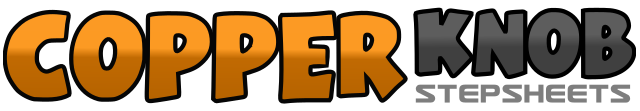 .......Count:48Wall:4Level:Intermédiaire facile.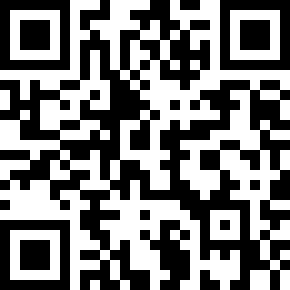 Choreographer:Marie Claude Gil (FR) & Arnaud Marraffa (FR) - Septembre 2017Marie Claude Gil (FR) & Arnaud Marraffa (FR) - Septembre 2017Marie Claude Gil (FR) & Arnaud Marraffa (FR) - Septembre 2017Marie Claude Gil (FR) & Arnaud Marraffa (FR) - Septembre 2017Marie Claude Gil (FR) & Arnaud Marraffa (FR) - Septembre 2017.Music:Room To Breathe - Chase BryantRoom To Breathe - Chase BryantRoom To Breathe - Chase BryantRoom To Breathe - Chase BryantRoom To Breathe - Chase Bryant........1-2Rock step PD devant, revenir PdC sur PG3&4Pas chasse PD en arrière&5-6Reculer PG, Toe fan PD et PG en reculant7&8PG derriere, reculer PD à cote PG, avancer PG1-2Rock step PD devant, revenir PdC PG3&4PD derriere, reculer PG à cote PD, avancer PD5&6Pas chassé PG devant7&8Kick ball change PD1-2½ tour à G et poser la plante du PD derrière, abaisser le talon au sol3&4Poser le PG derrière, reculer le PD à cote du PG, avancer le PG5-6Poser le PD à D avec PdC, revenir sur le PG&7-8Rassembler le PD à coté du PG avec le PdC, PG à G avec PdC, revenir sur PD1&2Croiser le PG derrière le PD, poser le PD à D, poser le PG à G avec PdC3&4Croiser le PD derrière le PG, poser le PG à G, poser le PD à D avec PdC5-6Pointer le PG derrière le PD, pivoter ¾ de tour à G7-8Faire un grand pas à D du PD, ramener le PG à coté du PD avec le PdC sur le PG1-2PD à droite, Touche PG à cote PD3-4PG à gauche, Touche PD à cote PG5-6Demarrer 1/4 tour à droite Marche PD, Marche PG7&8Continuer ¼ tour à droite en Pas Chassés PD1-2Rock step PG devant, revenir PdC sur PD&3-4Petit saut arrière (gauche, droite), pause5-6      2Coups de hanche à gauche7-8Rock step derrière PD,  revenir PdC PG